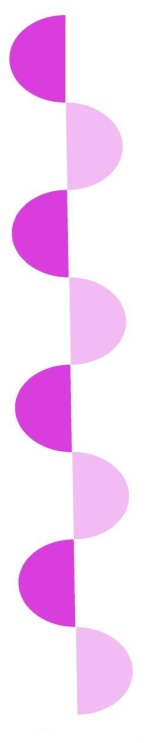 Formularz zgłoszeniowy udziału w konferencji „INTER- / TRANS- / UNIDYSCYPLINARNE METODY – TECHNIKI – STRUKTURY” organizowanej przez Koło Naukowe Doktorantów Wydziału Neofilologii Uniwersytetu Warszawskiegow dniach 11-12 maja 2019 r. w WarszawieDANE OSOBOWE Imię i nazwisko: Reprezentowana instytucja: Adres do korespondencji: Adres elektroniczny: Telefon kontaktowy: Dane do faktury za opłatę konferencyjną: Czy chce Pan/i wygłosić referat na konferencji?  Jeśli odpowiedź jest negatywna, proszę nie wypełniać dalszej części formularza. REFERATKrąg tematyczny: Tytuł referatu: Pomoce potrzebne w trakcie referatu:                 Komputer     Rzutnik     Dostęp do Internetu     Inne ()Abstrakt do 800 znaków ze spacjami: Informacja dotycząca przetwarzania danych osobowych w procesie uczestnictwa w konkursie/konferencji na podstawie art. 13 RODOAdministrator danychAdministratorem czyli podmiotem decydującym, o tym jak będą wykorzystywane dane osobowe jest Uniwersytet Warszawski (UW) z siedzibą przy ul. Krakowskie Przedmieście 26/28, 00-927 Warszawa. Z administratorem można się skontaktować wybierając jedną z form kontaktu udostępnioną na stronie: https://www.uw.edu.pl/kontakt/. Inspektor Ochrony Danych (IOD)Administrator wyznaczył Inspektora Ochrony Danych, z którym można się kontaktować w sprawach dotyczących Państwa danych osobowych. Z IOD UW można się kontaktować wysyłając maila na adres: iod@adm.uw.edu.pl. Cele przetwarzania i podstawa prawna przetwarzania danychPaństwa dane osobowe będą przetwarzane w celu udziału w konferencji „INTER- / TRANS- / UNIDYSCYPLINARNE METODY – TECHNIKI – STRUKTURY”. Podstawę do przetwarzania danych osobowych stanowi art. 6 ust. 1 lit. a RODO – zgoda na przetwarzanie danych osobowych. Zgodę można wycofać wysyłając maila na adres: transdyscyplinarnosc@gmail.com.  Okres przechowywania danychDane będą przetwarzane przez czas trwania konferencji, a następnie przez czas publikowania tomu pokonferencyjnego. Odbiorcy danychDane osobowe będą udostępnione upoważnionym pracownikom Uniwersytetu Warszawskiego, mogą być także udostępniane partnerom konferencji, a także podmiotom uprawnionym na podstawie przepisów prawa. Przekazywanie danych poza Europejski Obszar Gospodarczy (EOG)Rejestracja na wydarzenie prowadzona jest przez formularz Google. Twoje dane będą przetwarzane przez dostawcę formularzy firmę Google w jej centrach przetwarzania danych (https://www.google.com/about/datacenters/inside/locations/index.html). Twoje dane będą chronione przez standardy określone Tarczą Prywatności, zatwierdzoną przez Komisję Europejską. Zapewni to Twoim danym odpowiedni poziom bezpieczeństwa.Prawa związane z przetwarzaniem danychGwarantujemy Państwu spełnienie wszystkich praw wynikających z RODO, tj. prawo dostępu do danych i ich sprostowania oraz usunięcia, ograniczenia przetwarzania i wycofania zgody w dowolnym momencie. Gdy uznają Państwo, iż przetwarzanie danych osobowych narusza przepisy RODO mają Państwo prawo wnieść skargę do Prezesa Urzędu Ochrony Danych Osobowych. Obowiązek podania danych i konsekwencje niepodania danychPodanie danych jest dobrowolne, w przypadku niepodania danych nie będą Państwo mogli wziąć udziału w konferencji.Zgoda na przetwarzanie danych osobowychWyrażam zgodę na przetwarzanie moich danych osobowych w zakresie określonym w powyższym kwestionariuszu przez Uniwersytet Warszawski w celu udziału w konferencji „INTER- / TRANS- / UNIDYSCYPLINARNE METODY – TECHNIKI – STRUKTURY”. Wiem, że przysługuje mi prawo do wycofania zgody w dowolnym momencie przez wysłanie maila na adres transdyscyplinarnosc@gmail.com. Zapoznałem się z informacją dotyczącą przetwarzania danych osobowych.  